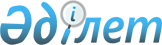 "2018-2020 жылдарға арналған аудандық бюджет туралы" Жамбыл аудандық мәслихатының 2017 жылғы 20 желтоқсандағы № 21-2 шешіміне өзгерістер енгізу туралыЖамбыл облысы Жамбыл аудандық мәслихатының 2018 жылғы 12 наурыздағы № 24-3 шешімі. Жамбыл облысы Әділет департаментінде 2018 жылғы 15 наурызда № 3737 болып тіркелді
      РҚАО-ның ескертпесі.

      Құжаттың мәтінінде тұпнұсқаның пунктуациясы мен орфографиясы сақталған.
      Қазақстан Республикасының 2008 жылғы 4 желтоқсандағы Бюджет кодексінің 109-бабына, "Қазақстан Республикасындағы жергілікті мемлекеттік басқару және өзін-өзі басқару туралы" Қазақстан Республикасының 2001 жылғы 23 қаңтардағы Заңының 6-бабына және "2018-2020 жылдарға арналған облыстық бюджет туралы" Жамбыл облыстық мәслихатының 2017 жылғы 11 желтоқсандағы №18-3 шешіміне өзгерістер мен толықтырулар енгізу туралы Жамбыл облыстық мәслихатының 2018 жылғы 5 наурыздағы № 21-2 шешімі негізінде (нормативтік құқықтық актілерді мемлекеттік тіркеу Тізілімінде №3726 болып тіркелген) Жамбыл аудандық мәслихаты ШЕШІМ ҚАБЫЛДАДЫ:
      1. "2018-2020 жылдарға арналған аудандық бюджет туралы" Жамбыл аудандық мәслихатының 2017 жылғы 20 желтоқсандағы № 21-2 шешіміне (нормативтік құқықтық актілерді мемлекеттік тіркеу Тізілімінде № 3642 болып тіркелген, 2017 жылғы 27 және 29 желтоқсандағы "Шұғыла-Радуга" газетінде жарияланған) келесі өзгерістер енгізілсін:
      1 тармақта:
      1) тармақшада:
      "10 938 247" сандары "11 492 990" сандарымен ауыстырылсын;
      "1 485 473" сандары "2 085 288" сандарымен ауыстырылсын;
      "6 700" сандары "6 885" сандарымен ауыстырылсын;
      "9 374 674" сандары "9 329 417" сандарымен ауыстырылсын;
      2) тармақшада:
      "10 941 917" сандары "11 630 556" сандарымен ауыстырылсын;
      5) тармақшада:
      " -37 254" сандары " -171 150" сандарымен ауыстырылсын;
      6) тармақшада:
      "37 254" сандары "171 150" сандарымен ауыстырылсын;
      "0" саны "133 896" сандарымен ауыстырылсын.
      2. 5 тармақта: 
      ""Салық және бюджетке төленетін басқа да міндетті төлемдер туралы" (Салық кодексі) Қазақстан Республикасының 2008 жылғы 10 желтоқсандағы Заңының 387 бабының 1 тармағына сәйкес 2018-2020 жылдарға жер салығының ставкаларын Салық Кодексінің 378, 379, 381, 383-баптарында белгiленген, автотұраққа (паркингке), автомобильге май құю станцияларына бөлінген (бөліп шығарылған) және казино орналасқан жерлерді қоспағанда, жер салығының базалық ставкаларын 50 пайызға жоғарылату белгіленсін." сөздері "Салық және бюджетке төленетін басқа да міндетті төлемдер туралы" (Салық кодексі) Қазақстан Республикасының 2017 жылғы 25 желтоқсандағы Заңының 510 бабының 1 тармағына сәйкес 2018-2020 жылдарға жер салығының ставкаларын Салық Кодексінің 503, 504, 505, 506-баптарында белгiленген, автотұраққа (паркингке), автомобильге май құю станцияларына бөлінген (бөліп шығарылған) және казино орналасқан жерлерді қоспағанда, жер салығының базалық ставкаларын 50 пайызға жоғарылату белгіленсін." сөздерімен ауыстырылсын.
      3. Аталған шешімнің 1, 7 қосымшалары осы шешімнің 1, 2 қосымшаларына сәйкес жаңа редакцияда мазмұндалсын. 
      4. Осы шешімнің орындалуын бақылау және интернет-ресурстарында жариялауды аудандық мәслихаттың аумақтық әлеуметтік-экономикалық дамуы, бюджет және жергілікті салықтар мәселелері жөніндегі тұрақты комиссиясына жүктелсін.
      5. Осы шешім әділет органдарында мемлекеттік тіркеуден өткен күннен бастап күшіне енеді және 2018 жылдың 1 қаңтарынан бастап қолданылады. 2018 жылға арналған Жамбыл ауданының бюджеті 2018 жылға қаладағы аудан, аудандық маңызы бар қала, кент, ауыл, ауылдық округтерінің бюджеттік бағдарламалары
					© 2012. Қазақстан Республикасы Әділет министрлігінің «Қазақстан Республикасының Заңнама және құқықтық ақпарат институты» ШЖҚ РМК
				
      Жамбыл аудандық мәслихат

Жамбыл аудандық 

      сессиясының төрағасы:

 мәслихат хатшысы:

      Н. Сматов

Р. Бегалиев
Жамбыл аудандық мәслихатының
2018 жылғы "12" наурыздағы
№24-3 шешіміне 1 қосымшаЖамбыл аудандық мәслихатының
2017 жылғы "20" желтоқсандағы
№21-2 шешіміне 1 қосымша
АТАУЫ
АТАУЫ
АТАУЫ
АТАУЫ
сомасы, мың теңге
Санаты
Санаты
Санаты
Санаты
сомасы, мың теңге
Сыныбы
Сыныбы
Сыныбы
Ішкі сыныбы
Ішкі сыныбы
1. КІРІСТЕР
11492990
1
САЛЫҚТЫҚ ТҮСІМДЕР
2085288
01
Табыс салығы
333883
2
Жеке табыс салығы
333883
03
Әлеуметтік салық
301745
1
Әлеуметтік салық
301745
04
Меншікке салынатын салықтар
1255010
1
Мүлікке салынатын салықтар
1248972
3
Жер салығы
220
4
Көлік құралдарына салынатын салық
1318
5
Бірыңғай жер салығы
4500
05
Тауарларға, жұмыстарға және қызметтерге салынатын ішкі салықтар
182150
2
Акциздер
162000
3
Табиғи және басқа да ресурстарды пайдаланғаны үшін түсетін түсімдер
2950
4
Кәсіпкерлік және кәсіби қызметті жүргізгені үшін алынатын алымдар
17200
08
Заңдық мәндi iс-әрекеттердi жасағаны және (немесе) оған уәкiлеттiгi бар мемлекеттiк органдар немесе лауазымды адамдар құжаттар бергенi үшiн алынатын мiндеттi төлемдер
12500
1
Мемлекеттік баж
12500
2
САЛЫҚТЫҚ ЕМЕС ТҮСІМДЕР
6885
01
Мемлекеттік меншіктен түсетін кірістер
1785
5
Мемлекет меншігіндегі мүлікті жалға беруден түсетін кірістер
1785
06
Өзге де салықтық емес түсімдер
5100
1
Өзге де салықтық емес түсімдер
5100
3
НЕГІЗГІ КАПИТАЛДЫ САТУДАН ТҮСЕТІН ТҮСІМДЕР
71400
03
Жерді және материалдық емес активтерді сату
71400
1
Жерді сату
70000
2
Материалдық емес активтерді сату
1400
4
ТРАНСФЕРТТЕРДІҢ ТҮСІМДЕРІ
9329417
02
Мемлекеттік басқарудың жоғары тұрған органдарынан түсетін трансферттер
9329417
2
Облыстық бюджеттен түсетін трансферттер
9329417
Функционалдық топ
Функционалдық топ
Функционалдық топ
Функционалдық топ
2018 жыл, сомасы мың теңге
Бюджеттік бағдарламалардың әкiмшiсi
Бюджеттік бағдарламалардың әкiмшiсi
Бюджеттік бағдарламалардың әкiмшiсi
2018 жыл, сомасы мың теңге
Бағдарлама
Бағдарлама
2018 жыл, сомасы мың теңге
Атауы
2. Шығыстар
11630556
01
Жалпы сипаттағы мемлекеттiк қызметтер
635967
112
Аудан (облыстық маңызы бар қала) мәслихатының аппараты
32388
001
Аудан (облыстық маңызы бар қала) мәслихатының қызметін қамтамасыз ету жөніндегі қызметтер
18960
003
Мемлекеттік органның күрделі шығыстары
13428
122
Аудан (облыстық маңызы бар қала) әкімінің аппараты
138915
001
Аудан (облыстық маңызы бар қала) әкімінің қызметін қамтамасыз ету жөніндегі қызметтер
118252
003
Мемлекеттік органның күрделі шығыстары
20663
123
Қаладағы аудан, аудандық маңызы бар қала, кент, ауыл, ауылдық округ әкімінің аппараты
38451
001
Қаладағы аудан, аудандық маңызы бар қаланың, кент, ауыл, ауылдық округ әкімінің қызметін қамтамасыз ету жөніндегі қызметтер
34401
022
Мемлекеттік органның күрделі шығыстары
4050
452
Ауданның (облыстық маңызы бар қаланың) қаржы бөлімі
99677
001
Ауданның (облыстық маңызы бар қаланың) бюджетін орындау және коммуналдық меншігін басқару саласындағы мемлекеттік саясатты іске асыру жөніндегі қызметтер
20064
003
Салық салу мақсатында мүлікті бағалауды жүргізу
2000
010
Жекешелендіру, коммуналдық меншікті басқару, жекешелендіруден кейінгі қызмет және осыған байланысты дауларды реттеу
750
018
Мемлекеттік органның күрделі шығыстары
6000
113
Жергілікті бюджеттерден берілетін ағымдағы нысаналы трансферттер
70863
453
Ауданның (облыстық маңызы бар қаланың) экономика және бюджеттік жоспарлау бөлімі
23795
001
Экономикалық саясатты, мемлекеттік жоспарлау жүйесін қалыптастыру және дамыту саласындағы мемлекеттік саясатты іске асыру жөніндегі қызметтер
16453
004
Мемлекеттік органның күрделі шығыстары
7342
458
Ауданның (облыстық маңызы бар қаланың) тұрғын үй-коммуналдық шаруашылығы, жолаушылар көлігі және автомобиль жолдары бөлімі
289504
001
Жергілікті деңгейде тұрғын үй-коммуналдық шаруашылығы, жолаушылар көлігі және автомобиль жолдары саласындағы мемлекеттік саясатты іске асыру жөніндегі қызметтер
18097
013
Мемлекеттік органның күрделі шығыстары
15464
067
Ведомстволық бағыныстағы мемлекеттік мекемелер мен ұйымдарының күрделі шығыстары
161832
113
Жергілікті бюджеттерден берілетін ағымдағы нысаналы трансферттер
94111
494
Ауданның (облыстық маңызы бар қаланың) кәсіпкерлік және өнеркәсіп бөлімі
13237
001
Жергілікті деңгейде кәсіпкерлікті және өнеркәсіпті дамыту саласындағы мемлекеттік саясатты іске асыру жөніндегі қызметтер
12987
003
Мемлекеттік органның күрделі шығыстары
250
02
Қорғаныс
58899
122
Аудан (облыстық маңызы бар қала) әкімінің аппараты
58899
005
Жалпыға бірдей әскери міндетті атқару шеңберіндегі іс-шаралар
4824
006
Аудан (облыстық маңызы бар қала) ауқымындағы төтенше жағдайлардың алдын алу және оларды жою
54075
03
Қоғамдық тәртіп, қауіпсіздік, құқықтық, сот, қылмыстық-атқару қызметі
18882
458
Ауданның (облыстық маңызы бар қаланың) тұрғын үй-коммуналдық шаруашылығы, жолаушылар көлігі және автомобиль жолдары бөлімі
18882
021
Елдi мекендерде жол қозғалысы қауiпсiздiгін қамтамасыз ету
18882
04
Бiлiм беру
6246617
464
Ауданның (облыстық маңызы бар қаланың) білім бөлімі
911967
009
Мектепке дейінгі тәрбие мен оқыту ұйымдарының қызметін қамтамасыз ету
115506
040
Мектепке дейінгі білім беру ұйымдарында мемлекеттік білім беру тапсырысын іске асыруға
302532
024
Мектепке дейінгі білім беру ұйымдарында мемлекеттік білім беру тапсырысын іске асыруға аудандық маңызы бар қала, ауыл, кент, ауылдық округ бюджеттеріне берілетін ағымдағы нысаналы трансферттер
493929
123
Қаладағы аудан, аудандық маңызы бар қала, кент, ауыл, ауылдық округ әкімінің аппараты
2302
005
Ауылдық жерлерде балаларды мектепке дейін тегін алып баруды және кері алып келуді ұйымдастыру
2302
464
Ауданның (облыстық маңызы бар қаланың) білім бөлімі
4617071
003
Жалпы білім беру
4525590
006
Балаларға қосымша білім беру
91481
465
Ауданның (облыстық маңызы бар қаланың) дене шынықтыру және спорт бөлімі
127484
017
Балалар мен жасөспірімдерге спорт бойынша қосымша білім беру
127484
464
Ауданның (облыстық маңызы бар қаланың) білім бөлімі
480178
001
Жергілікті деңгейде білім беру саласындағы мемлекеттік саясатты іске асыру жөніндегі қызметтер
50547
005
Ауданның (облыстық маңызы бар қаланың) мемлекеттiк бiлiм беру мекемелер үшiн оқулықтар мен оқу-әдiстемелiк кешендерді сатып алу және жеткiзу
172043
012
Мемлекеттік органның күрделі шығыстары
845
015
Жетім баланы (жетім балаларды) және ата-аналарының қамқорынсыз қалған баланы (балаларды) күтіп-ұстауға қамқоршыларға (қорғаншыларға) ай сайынға ақшалай қаражат төлемі
63505
029
Балалар мен жасөспірімдердің психикалық денсаулығын зерттеу және халыққа психологиялық-медициналық-педагогикалық консультациялық көмек көрсету
26388
067
Ведомстволық бағыныстағы мемлекеттік мекемелер мен ұйымдарының күрделі шығыстары
144250
113
Жергілікті бюджеттерден берілетін ағымдағы нысаналы трансферттер
22600
466
Ауданның (облыстық маңызы бар қаланың) сәулет, қала құрылысы және құрылыс бөлімі
107615
021
Бастауыш, негізгі орта және жалпы орта білім беру объектілерін салу және реконструкциялау
107615
06
Әлеуметтiк көмек және әлеуметтiк қамсыздандыру
892616
451
Ауданның (облыстық маңызы бар қаланың) жұмыспен қамту және әлеуметтік бағдарламалар бөлімі
264486
005
Мемлекеттік атаулы әлеуметтік көмек
264486
464
Ауданның (облыстық маңызы бар қаланың) білім бөлімі
42345
030
Патронат тәрбиешілерге берілген баланы (балаларды) асырап бағу
30891
031
Жетім балаларды және ата-аналарының қамқорынсыз қалған, отбасылық үлгідегі балалар үйлері мен асыраушы отбасыларындағы балаларды мемлекеттік қолдау
11454
451
Ауданның (облыстық маңызы бар қаланың) жұмыспен қамту және әлеуметтік бағдарламалар бөлімі
509133
002
Жұмыспен қамту бағдарламасы
300770
004
Ауылдық жерлерде тұратын денсаулық сақтау, білім беру, әлеуметтік қамтамасыз ету, мәдениет, спорт және ветеринар мамандарына отын сатып алуға Қазақстан Республикасының заңнамасына сәйкес әлеуметтік көмек көрсету
23482
006
Тұрғын үйге көмек көрсету
7500
007
Жергілікті өкілетті органдардың шешімі бойынша мұқтаж азаматтардың жекелеген топтарына әлеуметтік көмек
19786
010
Үйден тәрбиеленіп оқытылатын мүгедек балаларды материалдық қамтамасыз ету
5483
014
Мұқтаж азаматтарға үйде әлеуметтік көмек көрсету
24604
017
Оңалтудың жеке бағдарламасына сәйкес мұқтаж мүгедектерді міндетті гигиеналық құралдармен қамтамасыз ету, қозғалуға қиындығы бар бірінші топтағы мүгедектерге жеке көмекшінің және есту бойынша мүгедектерге қолмен көрсететін тіл маманының қызметтерін ұсыну
61722
023
Жұмыспен қамту орталықтарының қызметін қамтамасыз ету
65786
451
Ауданның (облыстық маңызы бар қаланың) жұмыспен қамту және әлеуметтік бағдарламалар бөлімі
76652
001
Жергілікті деңгейде халық үшін әлеуметтік бағдарламаларды жұмыспен қамтуды қамтамасыз етуді іске асыру саласындағы мемлекеттік саясатты іске асыру жөніндегі қызметтер
31678
011
Жәрдемақыларды және басқа да әлеуметтік төлемдерді есептеу, төлеу мен жеткізу бойынша қызметтерге ақы төлеу
1686
021
Мемлекеттік органның күрделі шығыстары
7400
050
Қазақстан Республикасында мүгедектердің құқықтарын қамтамасыз ету және өмір сүру сапасын жақсарту жөніндегі 2012 - 2018 жылдарға арналған іс-шаралар жоспарын іске асыру
10023
067
Ведомстволық бағыныстағы мемлекеттік мекемелер мен ұйымдарының күрделі шығыстары
13265
113
Жергілікті бюджеттерден берілетін ағымдағы нысаналы трансферттер
12600
07
Тұрғын үй-коммуналдық шаруашылық
1823805
458
Ауданның (облыстық маңызы бар қаланың) тұрғын үй-коммуналдық шаруашылығы, жолаушылар көлігі және автомобиль жолдары бөлімі
11157
003
Мемлекеттік тұрғын үй қорын сақтауды ұйымдастыру
1000
005
Авариялық және ескі тұрғын үйлерді бұзу
10157
463
Ауданның (облыстық маңызы бар қаланың) жер қатынастары бөлімі
5500
016
Мемлекет мұқтажы үшін жер учаскелерін алу
5500
464
Ауданның (облыстық маңызы бар қаланың) білім бөлімі
338332
026
Нәтижелі жұмыспен қамтуды және жаппай кәсіпкерлікті дамыту бағдарламасы шеңберінде қалалардың және ауылдық елді мекендердің объектілерін жөндеу
338332
466
Ауданның (облыстық маңызы бар қаланың) сәулет, қала құрылысы және құрылыс бөлімі
274100
003
Коммуналдық тұрғын үй қорының тұрғын үйін жобалау және (немесе) салу, реконструкциялау
160000
004
Нәтижелі жұмыспен қамтуды және жаппай кәсіпкерлікті дамыту бағдарламасы шеңберінде жетіспейтін инженерлік-коммуникациялық инфрақұрылымды дамыту және/немесе салу
114100
458
Ауданның (облыстық маңызы бар қаланың) тұрғын үй-коммуналдық шаруашылығы, жолаушылар көлігі және автомобиль жолдары бөлімі
100132
012
Сумен жабдықтау және су бұру жүйесінің жұмыс істеуі
100132
466
Ауданның (облыстық маңызы бар қаланың) сәулет, қала құрылысы және құрылыс бөлімі
1009165
005
Коммуналдық шаруашылығын дамыту
47334
058
Елді мекендердегі сумен жабдықтау және су бұру жүйелерін дамыту
961831
123
Қаладағы аудан, аудандық маңызы бар қала, кент, ауыл, ауылдық округ әкімінің аппараты
1054
009
Елді мекендердің санитариясын қамтамасыз ету
400
011
Елді мекендерді абаттандыру мен көгалдандыру
654
458
Ауданның (облыстық маңызы бар қаланың) тұрғын үй-коммуналдық шаруашылығы, жолаушылар көлігі және автомобиль жолдары бөлімі
84365
015
Елді мекендердегі көшелерді жарықтандыру
47000
016
Елдi мекендердiң санитариясын қамтамасыз ету
20454
018
Елдi мекендердi абаттандыру және көгалдандыру
16911
08
Мәдениет, спорт, туризм және ақпараттық кеңістiк
400246
455
Ауданның (облыстық маңызы бар қаланың) мәдениет және тілдерді дамыту бөлімі
107487
003
Мәдени-демалыс жұмысын қолдау
107487
465
Ауданның (облыстық маңызы бар қаланың) дене шынықтыру және спорт бөлімі
22671
001
Жергілікті деңгейде дене шынықтыру және спорт саласындағы мемлекеттік саясатты іске асыру жөніндегі қызметтер
13573
004
Мемлекеттік органның күрделі шығыстары
210
005
Ұлттық және бұқаралық спорт түрлерін дамыту
2280
006
Аудандық (облыстық маңызы бар қалалық) деңгейде спорттық жарыстар өткiзу
2500
007
Әртүрлi спорт түрлерi бойынша аудан (облыстық маңызы бар қала) құрама командаларының мүшелерiн дайындау және олардың облыстық спорт жарыстарына қатысуы
4000
032
Ведомстволық бағыныстағы мемлекеттік мекемелер мен ұйымдарының күрделі шығыстары
108
466
Ауданның (облыстық маңызы бар қаланың) сәулет, қала құрылысы және құрылыс бөлімі
1765
008
Спорт объектілерін дамыту
1765
455
Ауданның (облыстық маңызы бар қаланың) мәдениет және тілдерді дамыту бөлімі
94904
006
Аудандық (қалалық) кiтапханалардың жұмыс iстеуi
93904
007
Мемлекеттік тілді және Қазақстан халқының басқа да тілдерін дамыту
1000
456
Ауданның (облыстық маңызы бар қаланың) ішкі саясат бөлімі
25443
002
Мемлекеттік ақпараттық саясат жүргізу жөніндегі қызметтер
25443
455
Ауданның (облыстық маңызы бар қаланың) мәдениет және тілдерді дамыту бөлімі
80362
001
Жергілікті деңгейде тілдерді және мәдениетті дамыту саласындағы мемлекеттік саясатты іске асыру жөніндегі қызметтер
13062
010
Мемлекеттік органның күрделі шығыстары
1740
032
Ведомстволық бағыныстағы мемлекеттік мекемелер мен ұйымдарының күрделі шығыстары
23145
113
Жергілікті бюджеттерден берілетін ағымдағы нысаналы трансферттер
42415
456
Ауданның (облыстық маңызы бар қаланың) ішкі саясат бөлімі
67614
001
Жергілікті деңгейде ақпарат, мемлекеттілікті нығайту және азаматтардың әлеуметтік сенімділігін қалыптастыру саласында мемлекеттік саясатты іске асыру жөніндегі қызметтер
22706
003
Жастар саясаты саласында іс-шараларды іске асыру
44688
006
Мемлекеттік органның күрделі шығыстары
220
09
Отын-энергетика және жер қойнауын пайдалану
1720
458
Ауданның (облыстық маңызы бар қаланың) тұрғын үй-коммуналдық шаруашылығы, жолаушылар көлігі және автомобиль жолдары бөлімі
220
036
Газ тасымалдау жүйесін дамыту
220
466
Ауданның (облыстық маңызы бар қаланың) сәулет, қала құрылысы және құрылыс бөлімі
1500
036
Газ тасымалдау жүйесін дамыту
1500
10
Ауыл, су, орман, балық шаруашылығы, ерекше қорғалатын табиғи аумақтар, қоршаған ортаны және жануарлар дүниесін қорғау, жер қатынастары
262252
462
Ауданның (облыстық маңызы бар қаланың) ауыл шаруашылығы бөлімі
27314
001
Жергілікті деңгейде ауыл шаруашылығы саласындағы мемлекеттік саясатты іске асыру жөніндегі қызметтер
19111
099
Мамандарға әлеуметтік қолдау көрсету жөніндегі шараларды іске асыру
8203
466
Ауданның (облыстық маңызы бар қаланың) сәулет, қала құрылысы және құрылыс бөлімі
38259
010
Ауыл шаруашылығы объектілерін дамыту
38259
473
Ауданның (облыстық маңызы бар қаланың) ветеринария бөлімі
52960
001
Жергілікті деңгейде ветеринария саласындағы мемлекеттік саясатты іске асыру жөніндегі қызметтер
36095
005
Мал көмінділерінің (биотермиялық шұңқырлардың) жұмыс істеуін қамтамасыз ету
750
007
Қаңғыбас иттер мен мысықтарды аулауды және жоюды ұйымдастыру
3000
008
Алып қойылатын және жойылатын ауру жануарлардың, жануарлардан алынатын өнімдер мен шикізаттың құнын иелеріне өтеу
6476
009
Жануарлардың энзоотиялық аурулары бойынша ветеринариялық іс-шараларды жүргізу
1969
010
Ауыл шаруашылығы жануарларын сәйкестендіру жөніндегі іс-шараларды өткізу
4670
463
Ауданның (облыстық маңызы бар қаланың) жер қатынастары бөлімі
24564
001
Аудан (облыстық маңызы бар қала) аумағында жер қатынастарын реттеу саласындағы мемлекеттік саясатты іске асыру жөніндегі қызметтер
14296
006
Аудандардың, облыстық маңызы бар, аудандық маңызы бар қалалардың, кенттердiң, ауылдардың, ауылдық округтердiң шекарасын белгiлеу кезiнде жүргiзiлетiн жерге орналастыру
10100
007
Мемлекеттік органның күрделі шығыстары
168
473
Ауданның (облыстық маңызы бар қаланың) ветеринария бөлімі
119155
011
Эпизоотияға қарсы іс-шаралар жүргізу
101753
113
Жергілікті бюджеттерден берілетін ағымдағы нысаналы трансферттер
17402
11
Өнеркәсіп, сәулет, қала құрылысы және құрылыс қызметі
38523
466
Ауданның (облыстық маңызы бар қаланың) сәулет, қала құрылысы және құрылыс бөлімі
38523
001
Құрылыс, облыс қалаларының, аудандарының және елді мекендерінің сәулеттік бейнесін жақсарту саласындағы мемлекеттік саясатты іске асыру және ауданның (облыстық маңызы бар қаланың) аумағын оңтайла және тиімді қала құрылыстық игеруді қамтамасыз ету жөніндегі қызметтер
17430
013
Аудан аумағында қала құрылысын дамытудың кешенді схемаларын, аудандық (облыстық) маңызы бар қалалардың, кенттердің және өзге де ауылдық елді мекендердің бас жоспарларын әзірлеу
19771
015
Мемлекеттік органның күрделі шығыстары
22
113
Жергілікті бюджеттерден берілетін ағымдағы нысаналы трансферттер
1300
12
Көлiк және коммуникация
451990
123
Қаладағы аудан, аудандық маңызы бар қала, кент, ауыл, ауылдық округ әкімінің аппараты
3174
013
Аудандық маңызы бар қалаларда, кенттерде, ауылдарда, ауылдық округтерде автомобиль жолдарының жұмыс істеуін қамтамасыз ету
400
045
Елді мекендер көшелеріндегі автомобиль жолдарын күрделі және орташа жөндеу
2774
458
Ауданның (облыстық маңызы бар қаланың) тұрғын үй-коммуналдық шаруашылығы, жолаушылар көлігі және автомобиль жолдары бөлімі
448816
023
Автомобиль жолдарының жұмыс істеуін қамтамасыз ету
23500
045
Аудандық маңызы бар автомобиль жолдарын және елді-мекендердің көшелерін күрделі және орташа жөндеу
425316
13
Басқалар
34892
123
Қаладағы аудан, аудандық маңызы бар қала, кент, ауыл, ауылдық округ әкімінің аппараты
4892
040
Өңірлерді дамытудың 2020 жылға дейінгі бағдарламасы шеңберінде өңірлерді экономикалық дамытуға жәрдемдесу бойынша шараларды іске асыру
4892
452
Ауданның (облыстық маңызы бар қаланың) қаржы бөлімі
30000
012
Ауданның (облыстық маңызы бар қаланың) жергілікті атқарушы органының резерві
30000
15
Трансферттер
764147
452
Ауданның (облыстық маңызы бар қаланың) қаржы бөлімі
764147
006
Пайдаланылмаған (толық пайдаланылмаған) нысаналы трансферттерді қайтару
10
024
Заңнаманы өзгертуге байланысты жоғары тұрған бюджеттің шығындарын өтеуге төменгі тұрған бюджеттен ағымдағы нысаналы трансферттер
313607
038
Субвенциялар
448501
051
Жергілікті өзін өзі басқару органдарына берілетін трансферттер
2029
3. Таза бюджеттік кредиттеу
33584
Бюджеттік кредиттер
50988
10
Ауыл, су, орман, балық шаруашылығы, ерекше қорғалатын табиғи аумақтар, қоршаған ортаны және жануарлар дүниесін қорғау, жер қатынастары
50988
462
Ауданның (облыстық маңызы бар қаланың) ауыл шаруашылығы бөлімі
50988
008
Мамандарды әлеуметтік қолдау шараларын іске асыру үшін бюджеттік кредиттер
50988
Функционалдық топ
Функционалдық топ
Функционалдық топ
Функционалдық топ
Бюджеттік бағдарламалардың әкімшісі
Бюджеттік бағдарламалардың әкімшісі
Бюджеттік бағдарламалардың әкімшісі
Бағдарлама
Бағдарлама
Бюджеттік кредиттерді өтеу
17404
Санаты
Санаты
Санаты
Санаты
Сыныбы
Сыныбы
Сыныбы
Iшкi сыныбы
Iшкi сыныбы
5
Бюджеттік кредиттерді өтеу
17404
01
Бюджеттік кредиттерді өтеу
17404
1
Мемлекеттік бюджеттен берілген бюджеттік кредиттерді өтеу
17404
Функционалдық топ
Функционалдық топ
Функционалдық топ
Функционалдық топ
Бюджеттік бағдарламалардың әкімшісі
Бюджеттік бағдарламалардың әкімшісі
Бюджеттік бағдарламалардың әкімшісі
Бағдарлама
Бағдарлама
4. Қаржы активтерімен жасалынған операциялар бойынша сальдо
0
Қаржы активтерін сатып алу
0
Санаты
Санаты
Санаты
Санаты
Сыныбы
Сыныбы
Сыныбы
Iшкi сыныбы
Iшкi сыныбы
Мемлекеттік қаржы активтерін сатудан түсетін түсімдер
0
01
Мемлекеттік қаржы активтерін сатудан түсетін түсімдер
0
1
Қаржы активтерін ел ішінде сатудан түсетін түсімдер
0
Функционалдық топ
Функционалдық топ
Функционалдық топ
Функционалдық топ
Бюджеттік бағдарламалардың әкімшісі
Бюджеттік бағдарламалардың әкімшісі
Бюджеттік бағдарламалардың әкімшісі
Бағдарлама
Бағдарлама
5. Бюджет тапшылығы (профициті)
-171150
6. Бюджет тапшылығын қаржыландыру (профицитін пайдалану)
171150
Санаты
Санаты
Санаты
Санаты
Сыныбы
Сыныбы
Сыныбы
Iшкi сыныбы
Iшкi сыныбы
7
Қарыздар түсімі
50988
01
Мемлекеттік ішкі қарыздар
50988
2
Қарыз алу келісім-шарттары
50988
16
Қарыздарды өтеу
13734
452
Ауданның (облыстық маңызы бар қаланың) қаржы бөлімі
13734
008
Жергілікті атқарушы органның жоғары тұрған бюджет алдындағы борышын өтеу
13734
8
Бюджет қаражаттары қалдықтарының қозғалысы
133896Жамбыл аудандық мәслихатының
2017 жылғы "12" наурыздағы
№24-3 шешіміне 2 қосымша
Жамбыл аудандық мәслихатының
2017 жылғы "20" желтоқсандағы
№21-2 шешіміне 7 қосымша
№
Қаладағы аудан, аудандық маңызы бар қала, кент, ауыл, ауылдық округ әкімі аппараттарының атаулары
Бағдарламаның атауы
Бағдарламаның атауы
Бағдарламаның атауы
Бағдарламаның атауы
Бағдарламаның атауы
Бағдарламаның атауы
Бағдарламаның атауы
Бағдарламаның атауы
№
Қаладағы аудан, аудандық маңызы бар қала, кент, ауыл, ауылдық округ әкімі аппараттарының атаулары
001 "Қаладағы аудан, аудандық маңызы бар қаланың, кент, ауыл, ауылдық округ әкімінің қызметін қамтамасыз ету жөніндегі қызметтер"
005 "Ауылдық жерлерде балаларды мектепке дейін тегін алып баруды және кері алып келуді ұйымдастыру"
009 "Елді мекендердің санитариясын қамтамасыз ету"
011 "Елді мекендерді абаттандыру мен көгалдандыру"
013 "Аудандық маңызы бар қалаларда, кенттерде, ауылдарда, ауылдық округтерде автомобиль жолдарының жұмыс істеуін қамтамасыз ету"
022 "Мемлекеттік органның күрделі шығыс-тары"
040 "Өңірлерді дамытудың 2020 жылға дейінгі бағдарламасы шеңберінде өңірлерді экономикалық дамытуға жәрдемдесу бойынша шараларды іске асыру"
045 "Елді мекендер көшелеріндегі автомобиль жолдарын күрделі және орташа жөндеу"
1
"Ерназар ауылдық округі әкімінің аппараты" коммуналдық мемлекеттік мекемесі
19450
300
474
150
3476
2892
2
"Тоғызтарау ауылдық округі әкімінің аппараты" коммуналдық мемлекеттік мекемесі
14951
2302
100
180
250
574
2000
2774
Барлығы:
34401
2302
400
654
400
4050
4892
2774